République Algérienne Démocratique et Populaire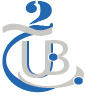 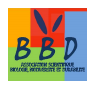 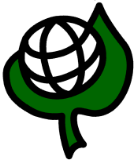 Université Mostefa Ben Boulaid (Batna 2 – Algérie)Faculté des Sciences de la Nature et de la Vie (SNV)L’Association Scientifique Biologie, Biodiversité et Durabilité ''BBD"&Organisation Internationale de Lutte Biologique et Intégrée "OILB-SROP"Fiche d'inscription''Premier colloque international sur la lutte biologique et intégrée en Algérie’’ CILBIA14-6 février 2019A envoyer à l’adresse : cilbalgerie1@gmail.com* La sélection des communications orales/posters sera réalisée par le Comité ScientifiqueDates à retenirDate limite de soumission des résumés : 13 décembre 2018Notification d’acceptation : 6 janvier 2019Diffusion du programme final et des invitations : 20 janvier 2019 Soumission des articles complets : 4 février 2019Tenue du Colloque : 4 au 6 février 2019.Thématiques :Connaissances bio-écologiques et évaluation des préjudices occasionnés par les maladies des plantes, des mauvaises herbes ainsi que des insectes nuisibles/vecteurs de maladies dans les agrosystèmes, les forêts et les milieux urbains (santé humaine) La protection biologique et intégrée des cultures comme moyen de préservation de la biodiversitéProcédures d’homologation des produits phytosanitaires et évaluation des risques et biosécurité Frais d’inscription :Avec hébergement:Enseignants-chercheurs et autres salariés : 15.000 DA (120 Euros)Etudiants non-salariés (doctorants/Master) : 10.000 DA (80 Euros)Sans hébergement:Enseignants-chercheurs et autres salariés : 6000 DAEtudiants non-salariés (doctorants/Master) : 4000 DAStands d’exposition : 20.000 DA (150 Euros)Les frais d’inscription avec hébergement couvrent :Malette avec documents et attestation de participation au CILBIA1Déjeuner et pauses café du 5 févrierDîners et nuitées du 4, 5 et 6 février Excursion post-colloque avec déjeuner traditionnel le 6 févrierPossibilité de la publication du résumé/article dans le bulletin de l’OILBLes frais d’inscription sans hébergement couvrent :Malette avec documents et attestation de participation au CILBIA1Déjeuner et pauses café du 5févrierPossibilité de la publication du résumé/article dans le bulletin de l’OILBLes frais d'inscription seront à régler en numéraire lors de l'arrivée sur le lieu du colloque.Recommandations pour la présentation des communications :Les présentations orales (en français ou en anglais) ne doivent pas dépasser 10 mn et doivent être enregistrées sur le lap top du séminaire avant le début de chaque session.Le poster doit avoir une dimension maximale de format "A0" (84,1 x 118,9 cm) et de 
60 x 80 cm au minimum avec des caractères lisibles à, au moins, un mètre. 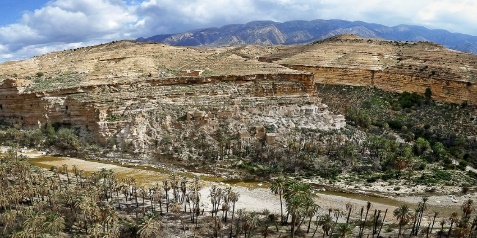 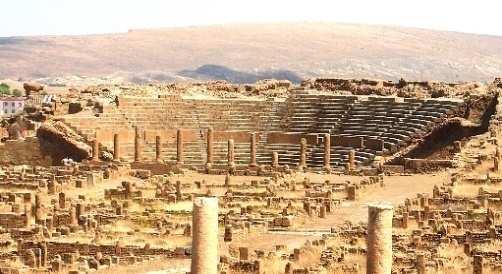 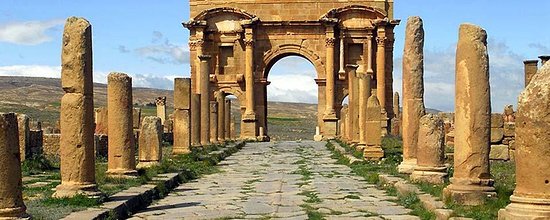 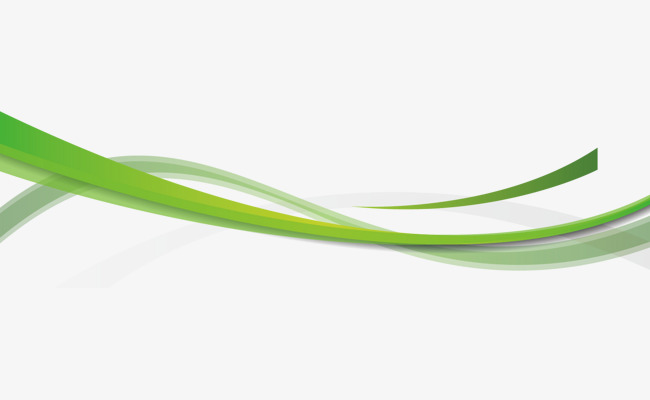 Titre (Mme Mlle Mr. Dr. )  Prénoms du communicant (en minuscules)NOM du communicant (en MAJUSCULES)Prénoms et NOMS des co-auteurs(maximum de 3 co-auteurs)Intitulé de la communication 
(en majuscules)Etablissement (Organisme, Institution)Fonction et grade du communicantAdresse EmailTéléphone (facultatif)				Type de communication souhaitée* 
(Orale / Poster)Thématique choisie 
(de 1 à 3 – voir ci-dessous)Type de prise en charge choisiAvec hébergement ou sans hébergement (voir frais d’inscription ci-dessous)